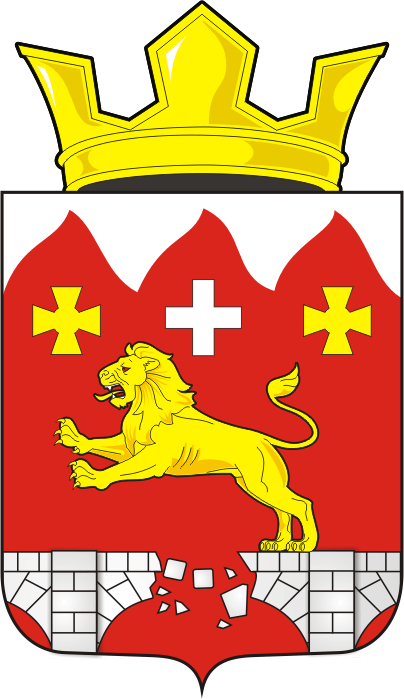 АДМИНИСТРАЦИЯ БУРУНЧИНСКОГО СЕЛЬСОВЕТАПОСТАНОВЛЕНИЕ_________________________________________________________________04.02.2019 года                     с.  Бурунча                                              № 8-п                                  Об утверждении Плана мероприятийпо улучшению состояния источниковнаружного противопожарного водоснабженияна период 2019-2020 годов                    В целях улучшения состояния источников наружного противопожарного водоснабжения, в соответствии с Федеральным законом от 06.10.2003 года № 131-ФЗ «Об общих принципах организации местного самоуправления в Российской Федерации», Федеральным законом от 21.12.1994 года № 69-ФЗ «О пожарной безопасности», Уставом  администрации Бурунчинского сельсовета Саракташского района Оренбургской области:   1.     Утвердить План мероприятий по улучшению состояния источников наружного противопожарного водоснабжения на территории  сельсовета на  период 2019-2020 годов (Приложение 2).2.     Утвердить Состав комиссии по проведению ежегодной инвентаризации источников наружного противопожарного водоснабжения (Приложение 1). 3. Постановление  вступает в силу после его обнародования и подлежит      размещению на официальном сайте муниципального образования Бурунчинский  сельсовет в сети «Интернет». 4.     Контроль за исполнением настоящего Постановления оставляю за собой.  Глава  сельсовета:                                                                         А.В. МорсковРазослано: прокуратуре района, сайт,  начальнику 26 ПСЧ Радченко О.Е. Приложение 1к постановлению от 04.02.2019 г. №8-п Состав комиссии по проведению ежегодной инвентаризации источников наружного противопожарного водоснабжения на территории  администрации Бурунчинского сельсовета Саракташского района Оренбургской области1. Морсков А.В.,  –  глава  администрации сельсовета;2. Дзюба О.А., – специалист  администрации сельсовета;3. Горбачев И.А.,- депутат совета депутатов Бурунчинского сельсовета4. Кожеватов А.В., - водитель-пожарный ДПК  администрации сельсовета;  Приложение № 2к Постановлению от  04.02.2019 г. №8-п ПЛАН МЕРОПРИЯТИЙ ПО УЛУЧШЕНИЮ СОСТОЯНИЯ ИСТОЧНИКОВ НАРУЖНОГО ПРОТИВОПОЖАРНОГО ВОДОСНАБЖЕНИЯ НА ТЕРИИТОРИИ АДМИНИСТРАЦИИ БУРУНЧИНСКОГО СЕЛЬСОВЕТА  НА ПЕРИОД 2019-2020 годов№ п/п Наименование мероприятия Ответственные исполнители Сроки исполнения12341Инвентаризация состояния источников наружного противопожарного водоснабженияКомиссия по проведению инвентаризацииЕжегодно(осень, весна)2Подготовка источников наружного противопожарного водоснабжения к условиям эксплуатации в весенне-летний и осенне-зимний периодыАдминистрация  сельсовета  не менее 2-х раз в год3Обеспечение беспрепятственного подъезда к источникам наружного противопожарного водоснабженияАдминистрация  сельсовета постоянно4Ремонт вышедших из строя и (или) замена пришедших в негодность источников наружного противопожарного водоснабженияАдминистрация  сельсовета по мере наступления необходимости5Установка табличек-указателей установленного образца для обозначения мест нахождения источников наружного противопожарного водоснабженияАдминистрация  сельсовета по мере наступления необходимости6Устранение замечаний, выявленных в ходе проверок (ежегодных инвентаризаций) состояния источников наружного противопожарного водоснабжения Администрация сельсовета постоянно